Données administrativesIntervenant-e-s auprès de l’enfant :  ** à remplir par l’inspecteur-trice référent-e MRNiveau scolaireEstimation du degré d’atteinte des objectifs en référence au niveau d’apprentissage du PER et de leurs composantesÉvaluation du fonctionnement (éléments significatifs uniquement, précisez qui perçoit les difficultés)Évaluation du contexteFacteurs environnementaux significatifsAutres éléments pertinents (développementaux ou anamnestiques ou contexte extrascolaire) Description du trouble invalidant ou de la déficience (diagnostic si connu)Synthèse des éléments de compréhension et discussionPropositions des professionnels et estimation des besoinsÉvaluation des besoinsEvaluation des besoins de mesures auxiliairesAvis de l’enfant		 Oui	 NonIl s’agit dans cette rubrique de savoir si l’avis de l’enfant a été pris en compte dans la détermination des besoins ainsi que dans les propositions qui sont effectuées.Avis des parents à la suite de l’entretien avec la personne ayant instruit la situation :
Copies à : Parents :      Directeur-trice de l’établissement fréquenté par l’enfant :      Doyen-ne de l’établissement fréquenté par l’enfant :      Inspecteur-trice référent-e MR      Responsable régional-e PPLS :      Tous les intervenants cochés en page 2 du documentLes éléments figurant ci-dessous se réfèrent à la classification internationale du fonctionnement, de la santé et du handicap version enfants et adolescents la classification correspond à l’arborescence de premier niveau, laquelle peut être déployée en trois niveaux 
(OMS – 2007) Domaine des apprentissages et application des connaissances Ce domaine appelle aux capacités qu’a l’élève de faire des apprentissages et d’appliquer des connaissances. Il se réfère notamment à des apprentissages élémentaires, tels que :Apprentissage élémentaire (d130-d159)d130 Copierd131 Apprendre à travers des actions portant sur des objetsd132 Obtenir des informationsd133 Acquérir le langaged134 Acquérir un langage additionneld135 Répéterd137 Acquérir des conceptsd140 Apprendre à lired145 Apprendre à écrired150 Apprendre à calculerd155 Acquérir un savoir-faired159 Autres apprentissages précisés et non précisésAppliquer des connaissances (d160-d179)d160 Fixer son attentiond161 Diriger son attentiond163 Penserd166 Lired170 Écrired172 Calculerd175 Résoudre des problèmesd177 Prendre des décisionsd179 Appliquer des connaissances, autres formes précisées et non préciséesd198 Apprendre et appliquer des connaissances, autres formes préciséesd199 Apprendre et appliquer des connaissances, formes non préciséesDomaine de la communicationCe domaine s’applique la communication Communiquer – recevoir des messages (d310-d329)d310 Communiquer – recevoir – des messages parlésd315 Communiquer – recevoir – des messages non verbauxd320 Communiquer – recevoir – des messages en langage des signesd325 Communiquer – recevoir – des messages écritsd329 Communiquer – recevoir – des messages, autres formes précisées ou non préciséesCommuniquer – produire des messages (d330-d349)d330 Parlerd331 Communication préverbaled332 Chanterd335 Produire des messages non verbauxd340 Produire des messages en langage des signesd345 Écrire des messagesd349 Communiquer – produire d’autres messages, précisés ou non précisésConversation et utilisation des appareils et des techniques de communication(d350-d369)d350 Conversationd355 Discussiond360 Utiliser des appareils et des techniques de communicationd369 Autre conversation et utilisation d’appareils et de techniques de communication, préciséeet non préciséed398 Autre communication préciséed399 Communication non préciséeRelations et interactions avec autrui Interactions générales avec autrui (d710-d729) d710 Interactions de base avec autruid720 Interactions complexes avec autruid729 Autres interactions générales avec autrui précisées et non préciséesDomaine du cadreCe domaine qui est traité hors CIF comprend l’ensemble des capacités d’une personne à être en phase avec les conventions sociales et à permettre à une communauté d’apprentissage d’interagir dans les meilleures conditions possibles. Seulement deux items se réfèrent à la CIF.d740 Relations formellesd750 Relations sociales informellesApplication induite des conventions socialesRespect des règles de vie de la classeRelations avec l’autoritéAutres relations non spécifiéesDomaine de l’autonomieCe domaine comprends notamment les éléments suivants qui peuvent être pertinents pour l’évaluation :Marcher et se déplacer (d450-d469)d450 Marcherd455 Se déplacerd460 Se déplacer dans différents lieuxd465 Se déplacer en utilisant des équipements spéciauxd469 Autres activités précisées et non précisées relatives au fait de marcher et se déplacerSe déplacer avec un moyen de transport (d470-d489)d470 Utiliser un moyen de transportd498 Autres activités précisées relatives à la mobilitéd499 Activités non précisées relatives à la mobilitéEntretien personneld510 Se laverd520 Prendre soin de parties de son corpsd530 Aller aux toilettesd540 S’habillerd550 Mangerd560 Boired570 Prendre soin de sa santéd571 Veiller à sa sécuritéd598 Autres activités précisées relatives à l’entretien personneld599 Activités non précisées relatives à l’entretien personnelDomaine corporel et moteurCertains éléments de ce domaine peuvent être prise en compte pour l’évalusation.Fonctions des muscles (b730-b749)b730 Fonctions relatives à la puissance musculaireb735 Fonctions relatives au tonus musculaireb740 Fonctions relatives à l’endurance musculaireb749 Autres fonctions musculaires précisées et non préciséesFonctions liées au mouvement (b750-b789)b750 Fonctions relatives aux réflexes moteursb760 Fonctions relatives au contrôle des mouvements volontairesb761 Mouvements spontanésb765 Fonctions relatives aux mouvements involontairesb770 Fonctions relatives au type de démarcheb780 Sensations relatives aux fonctions des muscles et aux fonctions motricesb789 Autres fonctions liées au mouvement précisées et non préciséesb798 Autres fonctions précisées de l’appareil locomoteur et liées au mouvementb799 Fonctions non précisées de l’appareil locomoteur et liées au mouvement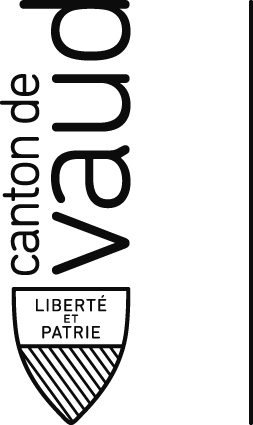 Direction générale de l’enseignement obligatoire et de la pédagogie spécialisée (DGEO)Direction pédagogique (DP)Office du soutien pédagogique etde l’enseignement spécialisé(OSPES)Rue de la Barre 81014 LausannePES – PROCEDURE D’EVALUATION STANDARDISEEProtocole de réseau interdisciplinaire en vue de l’octroi d’une mesure renforcée de pédagogie spécialisée pour enfant/élève de   0 à 20 ansDate du réseau :Nom et prénom de l’enfant : M        F Adresse (rue et localité) :Date de naissance :Nationalité :Numéro AVS :Parent 1 (Nom, Prénom) : Autorité parentale : Adresse parent 1 (rue et localité) : Téléphone parent 1 : Portable parent 1 :Mail parent 1 : Parent 2 (Nom, Prénom) :Autorité parentale :Adresse parent 2 (rue et localité) : Téléphone parent 2 : Portable parent 2 :Mail parent 2 : Etablissement scolaire / structure préscolaire : Bâtiment / Collège :Titulaire de la maîtrise de classe : Année de scolarité en cours :Langue-s parlée-s à la maison :EnvoiPES**FonctionNom / PrénomAdresse e-mail Début du suivi FréquencePrésentDirecteur-trice de l’établissement :Doyen-ne : Enseignant-e :Enseignant-e :Enseignant-e CIF :Enseignant-e spécialisé-e :Médiateur-trice scolaire :Assistant-e à l’intégration :Psychologue :Psychomotricien-ne : Logopédiste :Conseiller-ère école-famille : Assistant-e social-e scolaire : Educateur-trice social-e scolaire : Infirmier-ère scolaire :Médecin scolaire :Pédiatre :Pédopsychiatre : Ergothérapeute :Physiothérapie :Intervenant-e Accueil collectif de jour :Intervenant-e Accueil socio-éducatif de jour : Intervenant-e Renfort petite enfance : Pédagogue SEI :Assistant-e social-e DGEJ : Intervenant-e MATAS : Autre : Autre : Inspecteur-trice référent-e MR :DisciplineDisciplinePréscolaire1P2P3P4P5P6P7P8P9S10S11SFrançaisNiveau pour 9 à 11 VG :Compréhension de l’oralFrançaisNiveau pour 9 à 11 VG :Production de l’oralFrançaisNiveau pour 9 à 11 VG :Compréhension de l’écritFrançaisNiveau pour 9 à 11 VG :Production de l’écritFrançaisNiveau pour 9 à 11 VG :Fonctionnement de la langueMathématiquesNiveau pour 9 à 11 VG :EspaceMathématiquesNiveau pour 9 à 11 VG :NombresMathématiquesNiveau pour 9 à 11 VG :OpérationsMathématiquesNiveau pour 9 à 11 VG :Grandeurs et mesuresMathématiquesNiveau pour 9 à 11 VG :ModélisationAllemand (dès 5P)Niveau pour 9 à 11 VG :Compréhension de l’oralAllemand (dès 5P)Niveau pour 9 à 11 VG :Production de l’oralAllemand (dès 5P)Niveau pour 9 à 11 VG :Compréhension de l’écritAllemand (dès 5P)Niveau pour 9 à 11 VG :Production de l’écritAllemand (dès 5P)Niveau pour 9 à 11 VG :Fonctionnement de la langueAnglais (dès 7P)Compréhension de l’oralAnglais (dès 7P)Production de l’oralAnglais (dès 7P)Compréhension de l’écritAnglais (dès 7P)Production de l’écritAnglais (dès 7P)Fonctionnement de la langueSciences de la natureModélisationSciences de la naturePhénomènes naturels et techniquesSciences de la natureCorps humainSciences de la natureDiversité du vivantGéographieRelation Homme-espaceGéographieOutils et méthodes de rechercheHistoireRelation Homme-tempsHistoireOutils et méthodes de rechercheAutre :      Autre :      Remarque-s :      Contexte scolaire : (Type de classe, implication, assiduité, absentéisme, …)Domaine des apprentissages et application des connaissances :Aucune difficultéDifficulté légèreDifficulté modéréeDifficulté graveImpossibilité complèteNon préciséDomaine des apprentissages et application des connaissances :Commentaires :Domaine de la communication :(émettre et recevoir des messages) Aucune difficultéDifficulté légèreDifficulté modéréeDifficulté graveImpossibilité complèteNon préciséDomaine de la communication :(émettre et recevoir des messages) Commentaires :Domaine des relations : (relations interpersonnelles, comportement) Aucune difficulté Difficulté légèreDifficulté modéréeDifficulté graveImpossibilité complèteNon préciséDomaine des relations : (relations interpersonnelles, comportement) Commentaires :Domaine du cadre : (lien avec les conventions sociales)Aucune difficulté Difficulté légèreDifficulté modéréeDifficulté graveImpossibilité complèteNon préciséDomaine du cadre : (lien avec les conventions sociales)Commentaires :Domaine de l’autonomie : (personnel et/ou scolaire)Aucune difficulté Difficulté légèreDifficulté modéréeDifficulté graveImpossibilité complèteNon préciséDomaine de l’autonomie : (personnel et/ou scolaire)Commentaires :Domaines corporel et moteur : Aucune difficulté Difficulté légèreDifficulté modéréeDifficulté graveImpossibilité complèteNon préciséDomaines corporel et moteur : Commentaires :Autre-s élément-s significatif-s :Facilitateur-sObstacle-sMesure renforcée :                                          Oui	 NonÉtablissement régulier de formation :           Oui	 NonÉtablissement de pédagogie spécialisée :    Oui	 NonEducation précoce spécialisée : Oui	 NonIntensitéFaibleMoyenFortEducation précoce spécialisée : Oui	 NonIntensitéEnseignement spécialisé : Oui	 NonIntensitéFaibleMoyenFortEnseignement spécialisé : Oui	 NonIntensitéLogopédie : Oui	 NonModalités(plusieurs choix possibles)Direct Direct IndividuelLogopédie : Oui	 NonModalités(plusieurs choix possibles)Indirect Indirect CollectifPsychomotricité : Oui	 NonModalités(plusieurs choix possibles)Direct Direct IndividuelPsychomotricité : Oui	 NonModalités(plusieurs choix possibles)Indirect Indirect CollectifPsychologie : Oui	 NonModalités(plusieurs choix possibles)Direct Direct IndividuelPsychologie : Oui	 NonModalités(plusieurs choix possibles)Indirect Indirect CollectifEducation physique adaptée :Education sociale scolaire :Assistance sociale scolaire :Accueil socio-éducatif de jour :Mesure MATAS :Autre prestation :Assistant-e à l’intégration Oui	 Non  préscolaire scolaire parascolaireEstimation du besoinFaibleMoyenFortAssistant-e à l’intégration Oui	 Non  préscolaire scolaire parascolaireEstimation du besoinCodeur/se LPC Oui	 Non Interprète en langue des signes française  Oui	 NonEstimation du besoinUnité d’accueil temporaire UAT : Oui	 NonRemarques :      Remarques :      Remarques :      Autonomie pour les déplacements : Oui	 NonRemarques :      Remarques :      Remarques :      Remarque-s :      Accord avec l’évaluation des besoins effectuée par les professionnels en réseau interdisciplinaire : Oui	 NonAccord avec la proposition de scolarisation : (établissement régulier – établissement de pédagogie spécialisée) Oui	 NonLe-s parent-s autorise-nt la DGEO à transmettre les rapports pédagogiques et/ou thérapeutiques et/ou médicaux et/ou le protocole PES de l’élève au futur établissement : Oui	 Non Lieu, dateSignature-s de la-des personne-s détentrice-s de l’autorité parentale  :Parent 1 :	Parent 2 :	Lieu, dateSignature de l’inspecteur-trice référent-e MR :Remarques :      